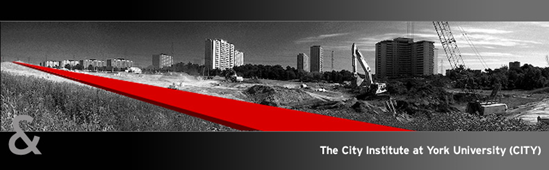 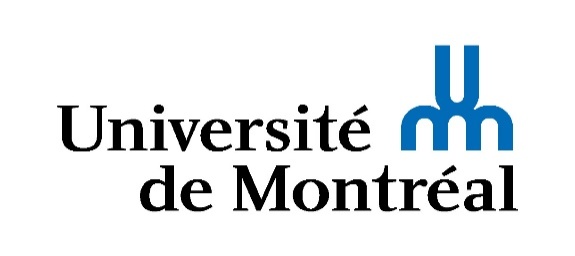 Suburban Governance in an Era of Globalizing UrbanizationUniversité de Montréal,Monday October 26 and Tuesday October 27, 2015Workshop ProgramOrganized byMajor Collaborative Research Initiative (MCRI) on Global SuburbanismsUniversité de Montréal (U. de M.)Funding provided by the Social Sciences and Humanities Research Council of Canada (Connections Grant), Villes Régions Monde, Faculté des arts et des sciences, Université de Montréal, Sociology department, Université de Montréal, CÉRIUM, Université de Montréal and the MCRI on Global Suburbanisms. 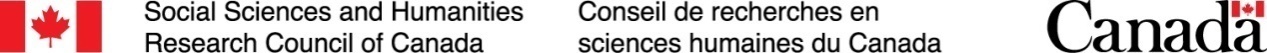 MOnday, October 26, 2015, Faculté des artes et des sciences, room c-20599:30-10:00 WelcomE Messages and the Organization and purpose of the workshopRoger Keil, York University, Principal Investigator of the MCRI on Global SuburbanismsPierre Hamel, Université de Montréal, Organizer of the workshop10:00 – 10:45 SUBURBAN GOVERNANCE IN RETROSPECTRoger Keil (York University) and Pierre Hamel (Université de Montréal): Quick overview of “Suburban Governance: A Global View” (University of Toronto Press): What have we learned so far?10:45 – 11:00 COFFEE BREAK – Room C-2081 and C-208311:00 – 12:30 EXPLORING SUBURBAN GOVERNANCE: THE USEFULNESS OF COMPARISONCollective exchanges and discussion on the topic of suburban governance from methodological and theoretical standpoints12:30-13:30 LUNCH – Room C-2081 and C-208313:30-15:00 EXPLORING SUBURBAN GOVERNANCE IN CITY-REGIONS (1)Chair: Pierre Filion (University of Waterloo)Marie-Hélène Bacqué (Université Paris Ouest Nanterre La Défense, Paris X) and Éric Charmes (Université de Lyon): The Paris caseJochen Monstadt (Technische Universität Darmstadt) and Valentin Meilinger (Goethe Universität Frankfurt): The Frankfurt case 15:00-15:30 COFFEE BREAK – Room C-2081 and C-208315:30 – 17:00 EXPLORING SUBURBAN GOVERNANCE IN CITY-REGIONS (2)Chair: Sara Macdonald (York University)Fulong Wu (University College London) Intertwined modalities of suburban governance in Shanghai city-region Solomon Benjamin (Indian Institute of Technology Madras) and Mathew Idiculla (School of Policy and Governance at Azim Premji University): The Bangalore Case19:00 DINNER The dinner will be at the Restaurant Laloux, 250 avenue des Pins Est (http://www.laloux.com/index.php/fr/)*Please meet in the lobby of the hotel 15 minutes earlier (at 18:45) to go to the restaurant.  TUESDAY OCTOBER 27, 2015, Faculté des arts et des sciences, Room C-2059 9:00-10:30 EXPLORING SUBURBAN GOVERNANCE IN CITY-REGIONS (3)Chair:  Fulong Wu (University College London)Margot Rubin (University of the Witwatersrand), Alison Todes (University of the Witwatersrand) and Alan Mabin (University of Pretoria): What a difference a metro makes!  Or did it? Suburbanization and local government consolidation in JohannesburgMurat Üçoğlu (York University) and Kazım Murat Güney (Columbia University): City with no boundary: Suburbanization as a mode of wealth accumulation in Istanbul 10:30-11:00 COFFEE BREAK – Room C-2081 and C-208311:00-12:30 EXPLORING SUBURBAN GOVERNANCE IN CITY-REGIONS (4)Chair: Alan Mabin (University of Pretoria)Pierre Hamel (Université de Montréal): Institutional reform and new configuration of power: Revisiting suburban and regional governance in MontrealPierre Filion (University of Waterloo) and Roger Keil (York University): The Toronto case 12:30-13:30 LUNCH – Room C-2081 and C-208313:30-14:30 EXPLORING SUBURBAN GOVERNANCE IN CITY-REGIONS (5)Chair: Mathew Idiculla (School of Policy and Governance at Azim Premji University)Jan Nijman (University of Amsterdam) and Hector Fernando Burga (Humphrey School of Public Affairs, University of Minnesota): The Miami case 14:30-14:45 COFFEE BREAK – Room C-2081 and C-208314:45-16:00 PLENARYMain themes arising from the workshopCommonalities and differences among the study casesLimits and usefulness of comparisonSuburban governance and the redefinition of the urban at a global scaleChallenging suburban governance in a post-metropolitan contextThe organization of the edited University of Toronto Press book in the ‘Global Surbanisms’ series16:00 CONCLUSION OF WORKSHOP PRACTICAL INFORMATION FOR THE WORKSHOPWorkshopThe workshop is taking place at the Lionel-Groulx Building in Room C-2059 (Carrefour des arts et des Sciences) located on 3000 Jean-Brillant. You can access a map of the campus at: http://plancampus.umontreal.ca/Up to 30 minutes is allocated for each presentation, which leaves time afterwards for questions and discussion.  Please upload your presentation on the PC computer connected to the projector before your session begins.DirectionsFor those who arrive by airplane at Pierre-Trudeau Airport (Montreal) and are going directly to the Hôtel de l’Institut (ITHQ) (3535 St-Denis Street), you can either take a taxi (give the exact address of the hotel to the taxi driver) or the STM Bus. The bus ticket is 10$. Find out how to buy a ticket at the following website (http://www.admtl.com/en/access/transports/buses-747-express). The bus will bring you to the Montreal Bus Terminal (1717 Berri Street). From there, it is a ten minutes’ walk to your hotel. The easiest way is to walk on Berri Street towards North direction, make a left turn on Ontario Street. The first street you will cross is St-Denis. 	Here is a link to the hotel’s website: http://www.ithq.qc.ca/en/hotel/From the Hôtel de l’Institut to the Université de Montréal, the easiest way is to take the subway. The hotel is connected to the Sherbrooke station. Take the subway in direction Montmorency and get out at Jean-Talon. From there, you follow the Snowdon direction and get out at the station Université de Montréal. On your way out of the subway, take the Jean-Brillant exit. You must go up the hill staying on Jean-Brillant and then take the entrance 3000 Jean-Brillant, next to a multistory garage. From there, follow the signs for the Carrefour des arts et des sciences. The trip from the hotel to the university will take between 40 to 50 minutes by transit and walking. 	Here is a link to the STM website: http://www.stm.info/enDinner – Monday October 26For the dinner at Laloux restaurant, Pierre Hamel will be waiting for everyone in the lobby of the Hôtel de l’Institut at 18:45 (15 minutes ahead of the dinner reservation). Laloux is a five minute walk away from the hotel. Please let Pierre know ahead of time, if you cannot join us for dinner. Because of funding agency regulations, we will not be able to pay for alcohol (including beer and wine) at the restaurant. Participants will have to pay for their own alcohol consumption. We are sorry that we cannot cover these costs.  ReimbursementsFor reimbursement procedures, you will need to send Pierre Hamel by mail original copies of all your workshop related expenses (including boarding passes). Please mail these documents to: Pierre Hamel, Département de sociologie, Université de Montréal, C.P. 6128, Succ. Centre-ville, Montréal, Québec, H3C 3J7, CANADA. *Note: Be sure to sign the institutional form for reimbursement before you leave the workshop. Pierre Hamel will have those forms with him. 